28 апреля 2023 года отмечается Всемирный день охраны труда. В этот день были выбраны победители регионального конкурса «Лучшая организация работы по охране труда в Забайкальском крае» за 2022 год.В этом году победителями в разных номинациях стали 44 организации Zабайкалья.В Карымском районе за занятое  III место в номинации «Лучшая организация Забайкальского края по проведению работы в сфере охраны труда» по отраслевой группе «Сельское и лесное хозяйство» награжден ИП ГКФК Стерликов Валерий Викторович;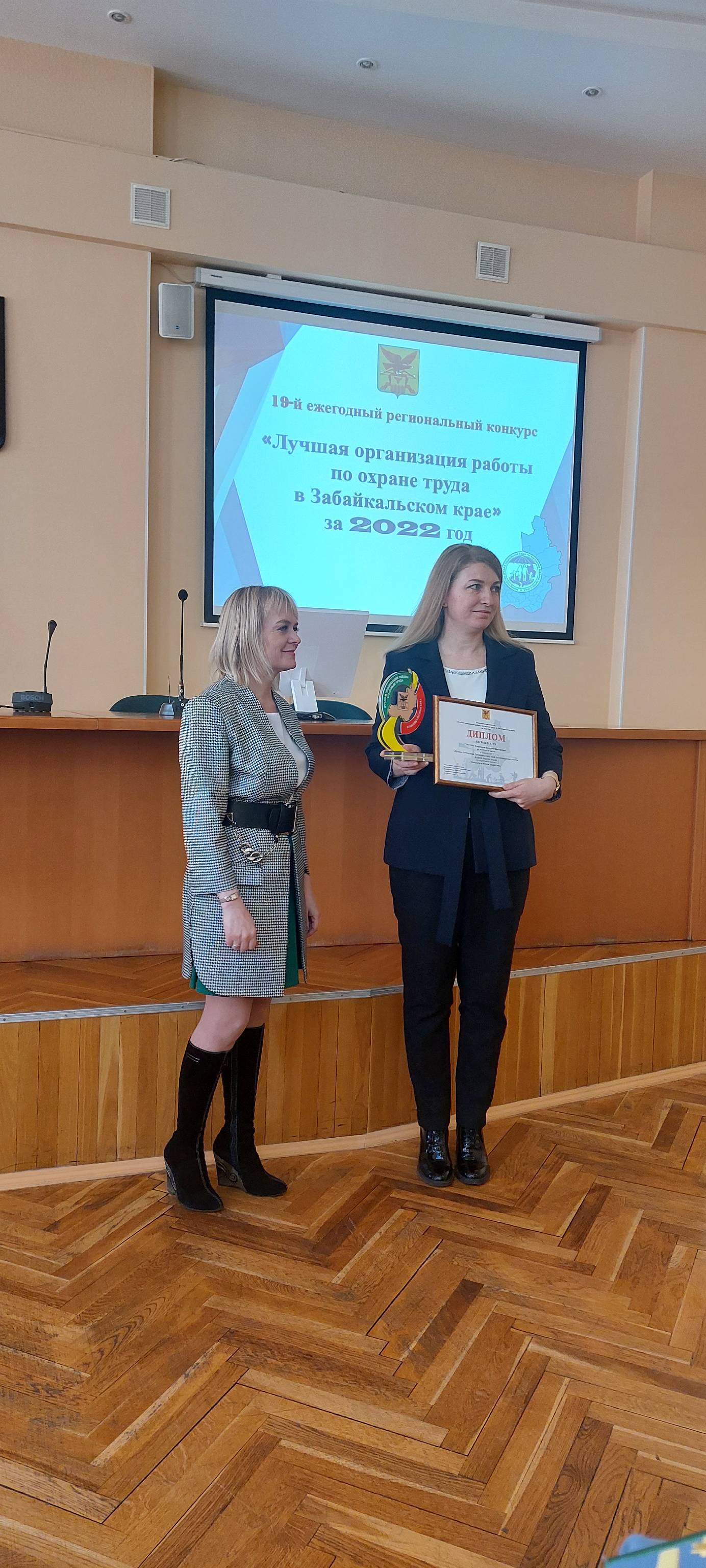 За занятое II место в номинации «Лучшая организация Забайкальского края по проведению работы в сфере охраны труда»  по отраслевой группе «Организация здравоохранения и социальной защиты населения» награждена ЧУЗ «Поликлиника «РЖД-Медицина песелка городского типа Карымское;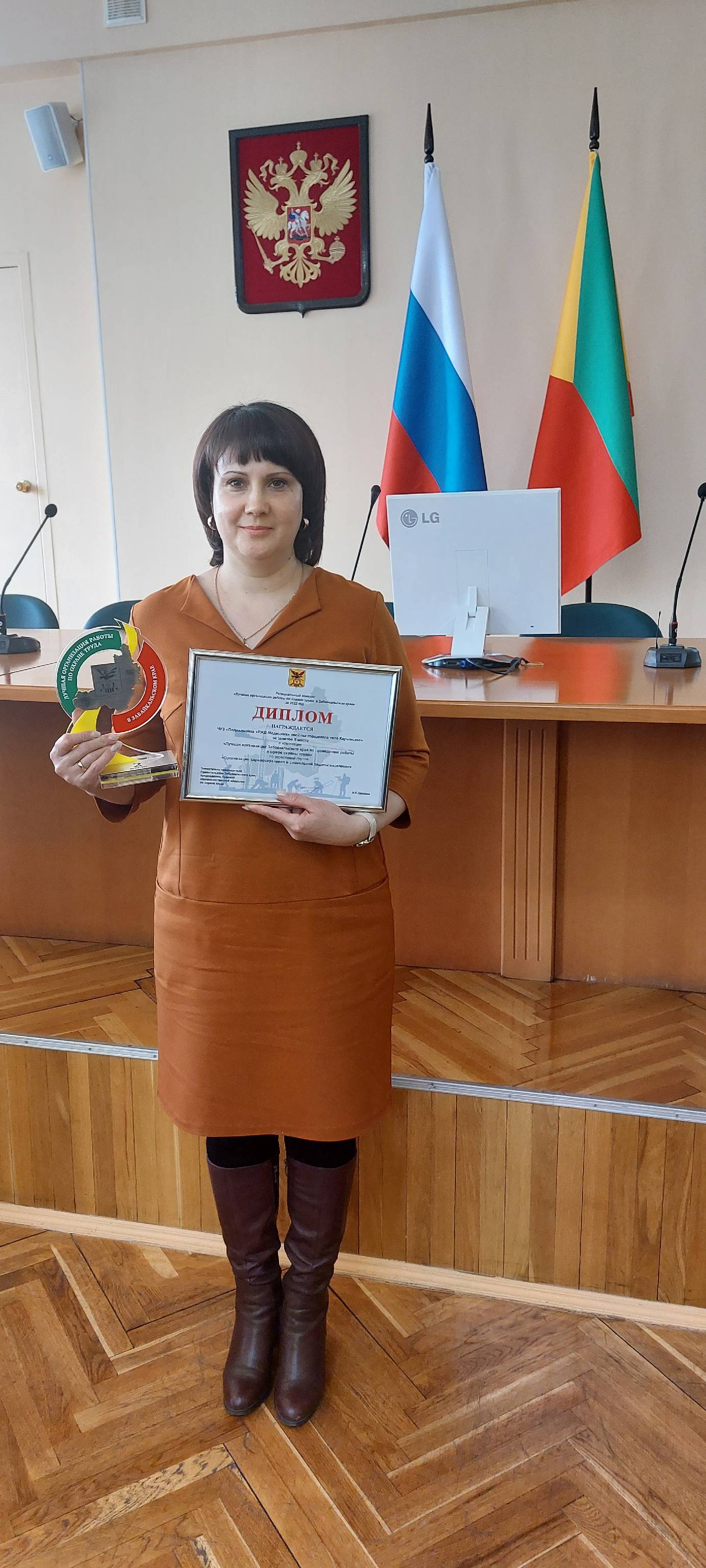 За занятое II место в номинации «Лучшая организация Забайкальского края по проведению работы в сфере охраны труда»  по отраслевой группе «Другие отрасли непрозводственной сферы» награждено ФГКУ «Енисей»;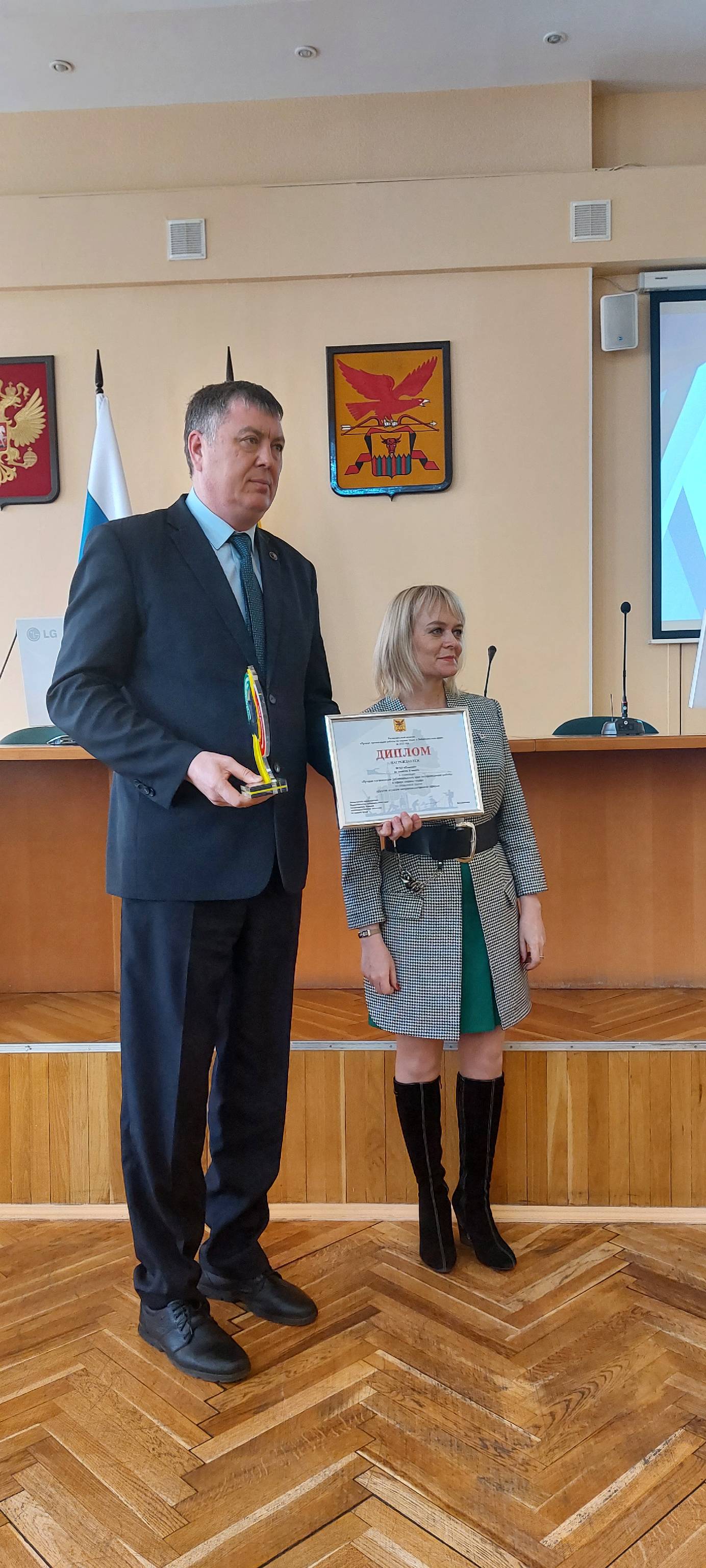 За занятое III место в номинации «Лучшее муниципальное образование Забайкальского края по организации работы в сфере охраны труда»  по второй  территориальной группе награжден Муниципальный район «Карымский район.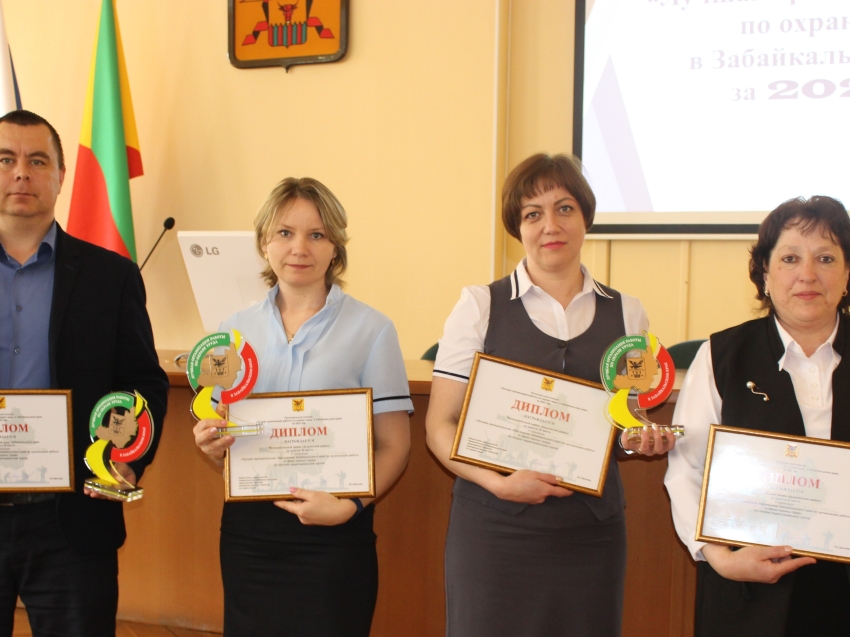 